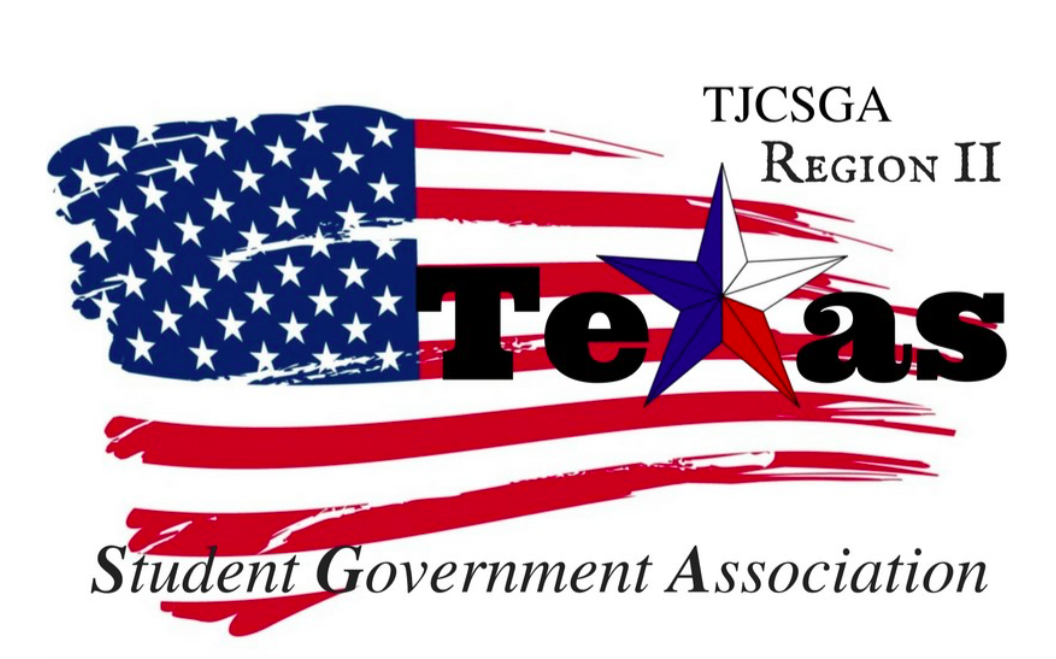 Region II Executive Board MeetingMonday, May 15thI. Call to order- Meeting called to order at 10:16pm by Mr. President II. Moment of Silence for Janeera GonzalezIII. Roll Call- Quorum was met , all officers and advisor presentdelegates present;Richland President Zahura WadudNorth Lake Vice President  Faryia JawedNorth Lake Delegate Kitty LamNorth Lake Public Relations Sophia AnnNorth Lake President Ishan GibranNorth Lake Delegate Maleen Kidiwela IV. Reading and approval of the agenda- Host school motioned to dismissed the reading and approval of the agenda, 2nd- Vice President ,Discussion- NoneI’s have it, Motion carried (voice vote)V. Reading and approval of April 21st meeting’s minutes- Host school motioned to dismissed the reading  and approval of the agenda, 2nd by Treasurer , Discussion-None I’s have it , Motion carried (voice vote)VI. Opening announcementsVII. Officer reports      A. Host SchoolEdward Sesay, Richland College- Dates needed to be decide  for the spring conference . either October 11 or November 11th.      B. Public RelationsAlyssabeth Lafferty, North Central Texas College-Officers need to send  professional photos and Bios for region two website       C. TreasurerLuis Gamez, Brookhaven College- Spent less than $300 on the  transition celebration on Brookhaven College. The exact amount will be provided next meeting.      D. ParliamentarianJuan Prado, Eastfield College- No report       E. SecretaryZaire Hickman, Cedar Valley College- No report       F. Vice PresidentBrittney Taylor, Mountain View College- No report      G. PresidentAlexander Bomgardner, North Lake College- No report       H. AdvisorDr. Beth Nikopoulos, North Lake College- No report VIII. Old Business      A. Reading and approval of April 1st meeting’s minutesapproved (voice vote)      B. Committees	i. Application-  Deadline for the application will be September 22nd. A package will need to be created and be sent to all the schools. Then they will go through an application and interview process.	ii. When to set open and close date for application submission . September 22nd deadline date for applications. The vote will be held for committees chairs will take place on September 29th. 	iii. Selection process/Interviews- Vice- president will conduct the one on one interview process and a vote will take place  for the new committee chair.Motion entertained for the committee chair office deadline- by PresidentHost school- Moved this motion 2nd- Vice PresidentDiscussion-Zahara Wadud Richland President .The conference should not be held at any other school. The host school should host both conferences at their campus. Since they are host school that is their duty. I’s have it ,Motion carried (voice vote)      C. Fall and Spring Conference dates and locations- Private Vote all delegates asked to leave room for private voteVice President -Moved for the Fall conference be held October 28th at Brookhaven college.Treasure-2ndDiscussion-Host school stated if they weren't hosting the conferences at their home campus there was a possibility host school would removed themselves as Regions twos Host school position.Voice vote 4 out of 3.Opposed - Host SchoolI’s have it .President- Entertained the motion to recall the previous motion Vice President -Motioned  to recall the previous vote Host -2ndDiscussion- Host school stated they really wanted to  Host fall conference on their campus.They will try to make it the best and greatest conference.President- Called  a question the motion on the table Voted called to order- I’s have it Motion carried to have the Fall conference at Brookhaven on October 28th.Spring conference- The conference will either take place late february early march. Date of the Spring Conference will take place March 2, 2018.It will be held at the Garland ,Richland Campus .Friday suggested for the garland campus because it is only open Monday-Friday.Vice President- Moved to make spring conference March 2nd 2018.Treasurer - 2ndDiscussion-None I’s have it  Motion carried       D. Officer Meeting dates from October to March- Parliamentarian Moved to table officer meeting for next meeting.Public Relations- 2nd the motionedI’s have it IX. New Business      A. Conferences	i. Speakers and guests for Fall Conference- Bobby from leadership retreat was suggested but he will be way out of our budget.President suggested Raul Magdelano.$200 max should be spent on a speaker.	ii. Sponsors-CVA  helped out last year with the region conference .Phone banking was not suggested again.Focus needs to remain on SGA.Hopefully we find a cater to sponsor our conference.Everyone is responsible for looking for a sponsor.	iii. Food-Breakfast tacos suggested.Budget still needs to be set and voted on.Talked about going somewhere local for a cheaper price.Treasurer- Motion to have breakfast tacos at the Fall conference .2nd -Host SchoolDiscussion-None I’s have it Motion carriedLunch-Pasta,SaladMoved-Host school moved to have pasta and salad for lunch for the Fall conference.2nd- Public Relations I’s have it ,Motion Carried  	iv. Themes      B. Meeting with Chancellor May-Meeting date will be in either June or July.SGA chapter presidents want to be in attendance plus the region board.Dates will be emailed or texted to all schools.      C. Robert's Rules training for officers-Get well versed with Robert rules.Summer time we will go more in depth.      D. Meeting with SGA Chapter Presidents- Region and Presidents in all DCCCD including cisco,collin and NCTC.Networking opportunity during the summer while this meeting is taking place.No date set.       E. Dues,Delegate fees,T-shirt pricing tabled to next meetingX. Closing announcements-Please send bio and professional picture to Public Relations officer as soon as possible.XI. Adjournment-11:32pm